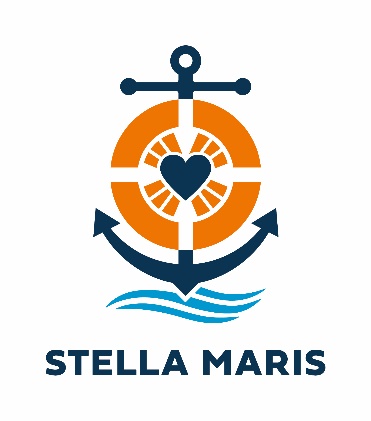 Sea Sunday – 10 July 2022PARISH CHECKLISTPlease find Resources for Sea Sunday:www.stellamarisaustralia.org Appeal Talk – please request someone to read the Appeal Talk after Communion.General Prayers of Intercession – please give to your Liturgy Committee representative.Parish Bulletin Text – please forward to the person in-charge of the Weekly Bulletin.Parish Checklist      Poster – please print and stick on your parish front door or board. (Avail. A4 & A3)Image/s – please post on your parish Facebook page and digital Email Bulletin.Collections – please input details of donations to https://stellamarisaustralia.org/sea-sunday-appeal/THANK YOU FOR YOUR SUPPORT DURING THIS ANNUAL APPEAL WHICH IS MUCH APPRECIATED.For further information, contact: Roslyn RajasingamM: 0481 910 245 or E: Roslyn.Rajasingam@catholic.org.au 